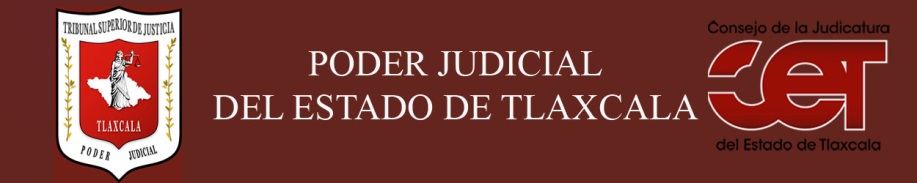 Formato público de Curriculum VitaeI.- DATOS GENERALES:I.- DATOS GENERALES:Nombre:ELIA MUSITO CORDOVACargo en el Poder Judicial: SECRETARIA DE ACUERDOS Área de Adscripción: JUZGADO SEGUNDO CIVIL DEL DISTRITO JUDICIAL DE CUAUHTEMOCFecha de Nacimiento: (cuando se requiera para ejercer el cargo) 16-FEBRERO-1965II.- PREPARACIÓN ACADÉMICA: II.- PREPARACIÓN ACADÉMICA: Último grado de estudios:LICENCIADA EN DERECHOInstitución:UNIVERSIDAD AUTONOMA DE TLAXCALAPeriodo:1983 A 1988Documento: TITULO PROFESIONAL Título Profesional: 07-SEPTIEMBRE-1989Cédula: 1375064Estudios Profesionales:Institución: Periodo: Documento: Cédula: III.- EXPERIENCIA LABORAL: a)  tres últimos empleosIII.- EXPERIENCIA LABORAL: a)  tres últimos empleosIII.- EXPERIENCIA LABORAL: a)  tres últimos empleos1Periodo (día/mes/año) a (día/mes/año):Nombre de la Empresa:Nombre de la Empresa:Cargo o puesto desempeñado:Cargo o puesto desempeñado:Campo de Experiencia:  Campo de Experiencia:  2Periodo (día/mes/año) a (día/mes/año):Nombre de la Empresa:Nombre de la Empresa:Cargo o puesto desempeñado:Cargo o puesto desempeñado:Campo de Experiencia:  Campo de Experiencia:  3Periodo (día/mes/año) a (día/mes/año):Nombre de la Empresa:Nombre de la Empresa:Cargo o puesto desempeñado:Cargo o puesto desempeñado:Campo de Experiencia:  Campo de Experiencia:  IV.- EXPERIENCIA LABORAL: b)Últimos cargos en el Poder Judicial:IV.- EXPERIENCIA LABORAL: b)Últimos cargos en el Poder Judicial:IV.- EXPERIENCIA LABORAL: b)Últimos cargos en el Poder Judicial:Área de adscripciónPeriodo 1JUZGADO FAMILIAR DEL DISTRITO JUDICIAL DE HIDALGO22-ENE-16 AL 06-ENE-172JUZGADO SEGUNDO FAMILIAR DEL DISTRITO .JUDICIAL DE CUAUHTEMOC09-ENE-17 AL 18-ABRIL-173JUZGADO SEGUNDO CIVIL DEL DISTRITO JUDICIAL DE CUAUHTEMOCA LA ACTUALIDADV.- INFORMACION COMPLEMENTARIA:Últimos cursos y/o conferencias y/o capacitaciones y/o diplomados, etc. (de al menos cinco cursos)V.- INFORMACION COMPLEMENTARIA:Últimos cursos y/o conferencias y/o capacitaciones y/o diplomados, etc. (de al menos cinco cursos)V.- INFORMACION COMPLEMENTARIA:Últimos cursos y/o conferencias y/o capacitaciones y/o diplomados, etc. (de al menos cinco cursos)V.- INFORMACION COMPLEMENTARIA:Últimos cursos y/o conferencias y/o capacitaciones y/o diplomados, etc. (de al menos cinco cursos)Nombre del PonenteInstitución que impartióFecha o periodo1LIC. IRMA SALADO ZAMORAINSTITUTO DE TRANSPARENCIA DEL TRIBUNAL SUPERIOR DE JUSTICIA DE TLAXCALA07 DE NOVIEMBRE 20172DOCTOR LUIS ANDRES VUCARELA GALEANACAPACITADOR EN DERECHOS HUMANOS DE ARGENTINA30 DE NOVIEMBRE DE 20173CAPACITADOR DEL INSTITUTO DE ACCESO A LA INFORMACION PUBLICA DE TLAXCALA INSTITUTO DE ACCESO A LA INFORMACION PUBLICA DE TLAXCALA17 DE OCTUBRE 20174MAESTRO FRANCISCO MIXCOATL ANTONIOTRIBUNAL SUPERIOR DE JUSTICIA DE TLAXCALA 13 DE JULIO 20175MAESTRO LUIS ALBERTO MUÑOZ LOPEZINST. LIDERAZGO SIMONE DE BEAUVOIR5 Y 6- DIC-16VI.- Sanciones Administrativas Definitivas (dos ejercicios anteriores a la fecha):VI.- Sanciones Administrativas Definitivas (dos ejercicios anteriores a la fecha):VI.- Sanciones Administrativas Definitivas (dos ejercicios anteriores a la fecha):VI.- Sanciones Administrativas Definitivas (dos ejercicios anteriores a la fecha):SiNoEjercicioNota: Las sanciones definitivas se encuentran especificadas en la fracción  XVIII del artículo 63 de la Ley de Transparencia y Acceso a la Información Pública del Estado, publicadas en el sitio web oficial del Poder Judicial, en la sección de Transparencia.NOVII.- Fecha de actualización de la información proporcionada:VII.- Fecha de actualización de la información proporcionada:Santa Anita Huiloac, Apizaco, Tlaxcala, a    04   de abril   de  2018.Santa Anita Huiloac, Apizaco, Tlaxcala, a    04   de abril   de  2018.